Appendix L2Offsite Reunification Chart (Fillable) 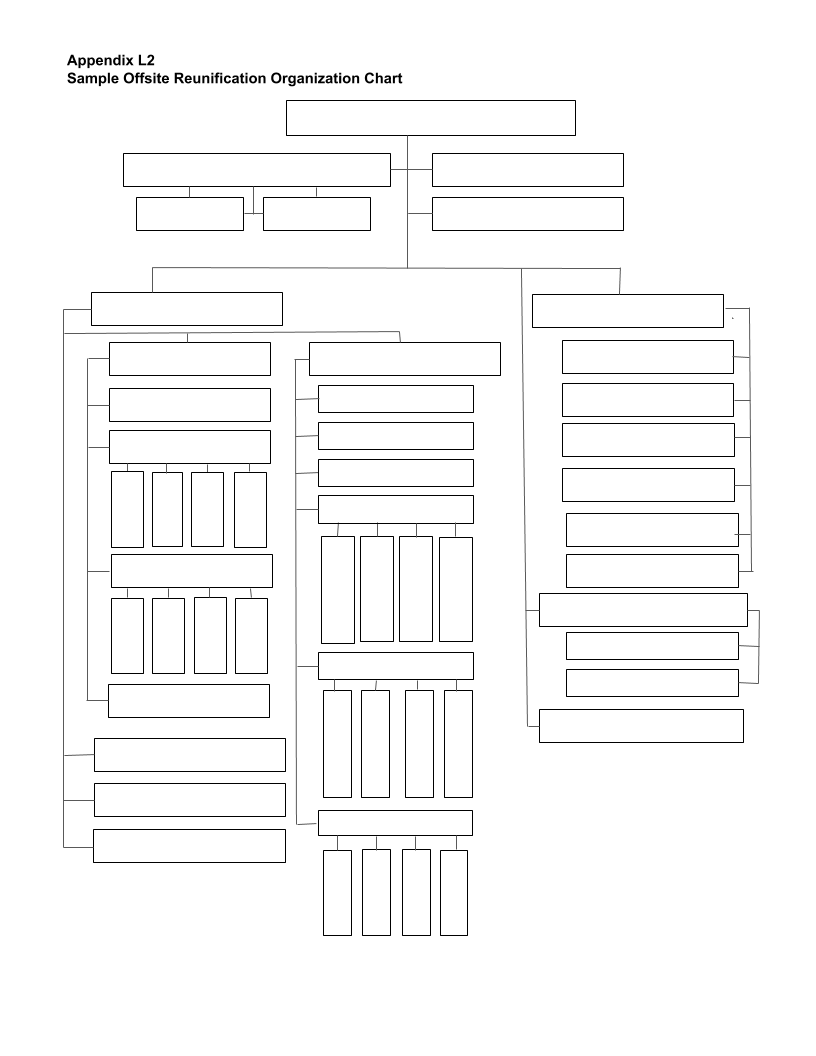 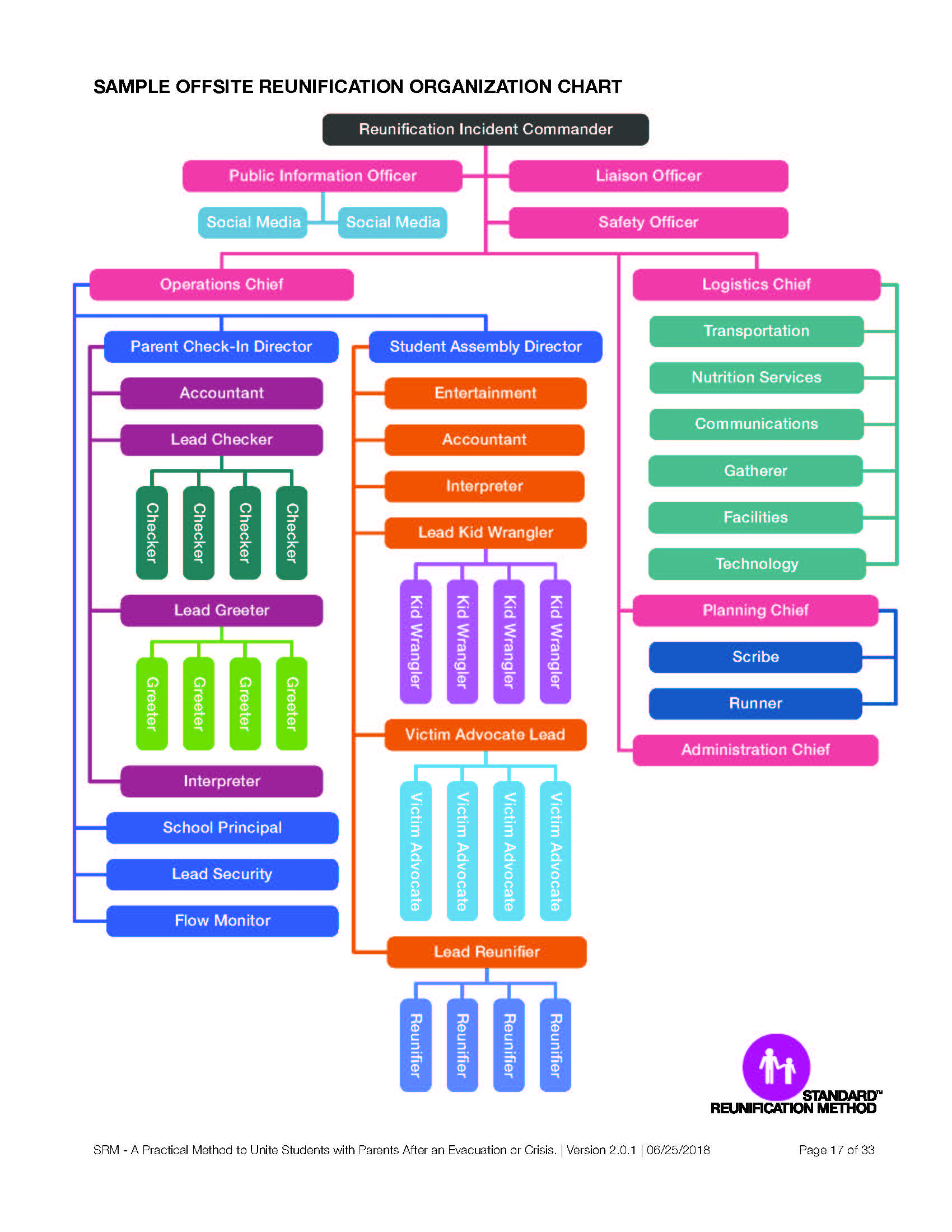 